Sherlene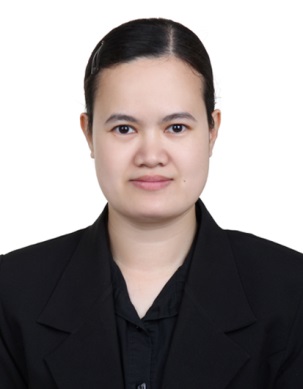 Sherlene.351048@2freemail.com  More... Less... 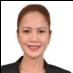 Catherine COffice Manager at Crystal House LPersonal InformationBirth Date:		17 March 1978Civil Status:		SingleNationality:		FilipinoReligion:		ChristianHeight: 		5’5”Language Spoken:	English, TagalogContact Information Email Address:kates_1217@yahoo.com.phMobile Phone:+971.503590964 begin_of_the_skype_highlighting +971.503590964 FREE  end_of_the_skype_highlightingCountry:Catherine COffice Manager at Crystal House LObjectiveTo have a challenging position where I could best make use of my skills, knowledge and experiences in a very productive endeavor and thus, contribute to the company’s development and successQualificationsStrong organizational and time management skillsAbility to work under stress and pressure when faced with high workloadsHighly motivated and goal oriented personHard working and committed in pursuing long term careerCapable of multi-taskingProficient in using Microsoft Office ApplicationsFast learnerGood typing skillsCustomer service orientedWork ExperiencesReceptionist cum SecretaryAl Taie Center for Laparoscopic and Obesity SurgeryFebruary 2011 to January 2015Location: Dubai, United Arab EmiratesIndustry: Health and MedicalGreet persons, determine purpose of visit, and direct them to specific destinationsReceives payment by cash, check, credit or debit cards, and record receiptsIssue receipts, issue refunds or change due to patientsComputes and records totals of transactionsSchedule appointments and update appointment calendarsTransmit documents using computer, fax machine and e-mailRegistering of patients, typing of medical reports, photocopying of documentsAnswering telephone, forward calls, taking messages and provides right informationCompiles, organize and maintains non-monetary reports Organize and file medical recordsPrepare medical reports and quotationsCoordinates with hospitals for appointments, surgeries and other proceduresBooking meetings and appointments of DoctorReceive and check delivery of medical supplies Sales RepresentativeCrystal House LLCApril 2008 to November 2010Location: Dubai, United Arab EmiratesIndustry: RetailLiaise on a daily basis with the customers to initiate and follow up on sales ordersPrepare and process customer’s ordersCheck inventory to ensure product is in stockPresent and sell company products and services to current and potential clients Arrange displays of sample products and maintain cleanliness in the showroom at all timesReview the returns of products from the customers and take necessary actionHandle and follow up on customer’s complaints and requestsAttend to phone calls and inquiries	Awareness in all promotions and advertisementsSells and promotes products to customersEnsures outstanding service by providing a friendly environmentCashierEmbassy Club and CaféSeptember 2005 to March 2008Location: Makati City, Philippines	Industry: Hospitality Prepares and transacts guests billCollects payment and consolidate credit cardsResponsible in handling cash transactions of the companyPrepare and issue sales receipts and payment vouchers Responsible in updating client’s accounts and informations in the system Checking daily cash accounts and preparing sales reports Prepares and mix cocktails and beverages in the absence of bartenderTake and serve orders in the absence of wait staffAttend and assist customers in a friendly and professional mannerSecretaryLC CommercialMarch 2005 to August 2005Location: Marikina City, PhilippinesIndustry: ManufacturingHandling faxes and answering phone callsKeeping full contact list for all related contactsMaintain and organize files and inventory recordsFiling, copying and mailing of documentsPerform other duties as assigned or neededPreparing and computing payroll of staffsChecking and filing of delivery invoicesCashier cum BaristaDome CaféSeptember 2004 to February 2005Location: Mandaluyong City, Philippines	Industry: Food and BeverageChecking daily cash accounts and preparing sales reports Process exchanges and refundsProcess credit card and check paymentsCollects payment and consolidate credit cardsPrepare sales invoices and ensure pricing is correct Receive payment by cash, checks, credit card, etc. Prepare and issue sales receipts and payment vouchers  Responsible in updating client’s accounts and informations in the system Organize files and recordsAttend and assist customers in a friendly and professional mannerPrepares coffee concoctions, waffles, cakes and dessertsMonitors inventory of stocksOrder taking and serving of food and drinkSupervisor				Cainta Coffee CompanyJanuary 2001 to July 2004Location: Cainta Rizal, Philippines	Industry: Food and Beverage			Resolves customer complaintsReceive food deliveries, arrange and store in proper placesAccomplishes work orders, requisition form, incident report form and other memosPerforms temperature checks of refrigerators and reports any variances to management regularlyStores and rotates all products properly, adhering to FIFO regulations Reports food,  drink and cleaning product shortages to ManagementAssists in opening and closing dutiesReports and deposits daily salesTimekeeping and scheduling of staffsOversees all functions of café staff and overall in charge of operationEducational AttainmentBachelor's Degree, Hotel and Restaurant Management Polytechnic University of the Philippines

Completion Date: March 1998